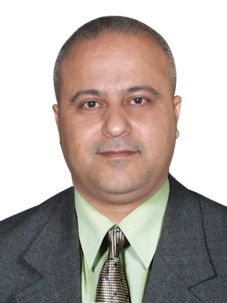 السيرة الذاتيةمعلومات شخصية:الاسم :                     أنور صبحي عبد الحسين محل وتاريخ الولادة :   بغداد / 1977الجنسية :                  عراقيالحالة الاجتماعية :      متزوجعنوان السكن :           بغداد- شارع فلسطينالبريد الالكتروني :                     dr.anwer.ac@uomustansiriyah.edu.iq				anweraljuboury@yahoo.com		anweraljuboury@gmail.comرقم الهاتف : 	     9647827059025+		     9647730059025+اللغات:العربية    (اللغة الام)الانكليزية (قراءة ، كتابة ، محادثة)الروسية   (قراءة ، كتابة ، محادثة)الشهادات الاكاديمية:بكلوريوس في هندسة الحاسوب / جامعة النهرين / العراق / 1998.ماجستير في هندسة الحاسوب / جامعة النهرين / العراق / 2001.دكتوراه في هندسة السيطرة / جامعة شرق اوكرانيا الوطنية فلاديمير دال / 2012.الخبرة الاكاديمية:تدريسي في الجامعة المستنصرية / كلية التربية / قسم علوم الحاسوب منذ 2013.تدريسي في جامعة ديالى / كلية الهندية / قسم هندسة الحاسوب والبرامجيات للفترة (2003-2005).تدريسي في كلية اليرموك الجامعة / قسم علوم الحاسوب للفترة (2003- 2004).تدريسي في كلية المأمون الجامعة / قسم علوم الحاسوب للفترة (2002-2005).مشرف على مختبرات جامعة النهرين / كلية الهندسة / قسم هندسة الحاسوب للفترة (1999-2001).المناصب واللجان:مدير شعبة الدراسات والتخطيط والمتابعة / جامعة ديالى / كلية الهندسة للفترة (2004-2005).مدير مركز ابن سينا للتعليم الالكتروني /الجامعة المستنصرية منذ 2013.عضو اللجنة العليا للتعليم الالكتروني في وزارة التعليم العالي والبحث العلمي.مشرف على وضع خطة تصميم وتطوير الموقع الالكتروني للجامعة المستنصرية.رئيس لجنة تطوير الموقع الالكتروني للكليات والمراكز والاقسام الادارية والاكاديمية في الجامعة المستنصرية.رئيس لجنة تصميم وتطبيق برنامج الحكومة الالكترونية في الجامعة المستنصرية. رئيس لجنة ربط الانترانيت في الجامعة المستنصرية.عضو لجنة ترصين التعليم العالي في العراق.عضو اللجنة الوزارية الخاصة بادارة مشروع جامعة ابن سينا الافتراضية.عضو لجنة مطابقة صفة الابداع للمتقدمين للدراسات العليا.كتب شكر وتقدير كتاب شكر وتقدير من وزير التعليم العالي والبحث العلمي- كتاب شكر وتقدير من السيد رئيس الجامعة المستنصرية (في إدارة امتحان كفاءة الحاسوب لطلبة الدراسات   العليا (كتاب شكر وتقدير من السيد رئيس الجامعة المستنصرية (تثمين جهود في ترتيب الاجتماع الفيديوي )كتاب شكر وتقدير من السيد رئيس الجامعة المستنصرية (في متابعة اجراءات استحداث مركز ابن سينا التعليمي )كتاب شكر وتقدير من السيد  رئيس الجامعة المستنصرية ( تثمين جهود)كتاب شكر وتقدير من السيد مساعد رئيس الجامعة المستنصرية للشؤون العلمية ( تثمين جهود في إدارة مركز ابن سينا)كتاب شكر وتقدير من السيد مساعد رئيس الجامعة المستنصرية للشؤون العلمية ( تثمين جهود في تطوير الموقع الالكتروني للجامعة )كتاب شكر وتقدير من السيد رئيس الجامعة المستنصرية ( تثمين جهود في الحفاظ على ممتلكات الجامعة)كتاب شكر وتقدير من السيد رئيس الجامعة المستنصرية ( تثمين جهود )كتاب شكر وتقدير من السيد رئيس الجامعة المستنصرية ( تثمين جهود في نصب ومتابعة المحادثة الفيديوية الخاصة  امانة مجلس الجامعة )كتاب شكر وتقدير من السيد رئيس الجامعة المستنصرية (تثمين جهود في نقل المحاضرات تعليم اللغة الانكليزية  من القنصلية الامريكية في البصرة الى مركز ابن سينا للتعليم الالكتروني )كتاب شكر وتقدير من عميد كلية الهندسةكتاب شكر وتقدير من السيد رئيس الجامعة المستنصرية (تثمين جهود في نقل المحاضرات فيديويا من جامعة الاميرة سمية في المملكة الهاشمية )كتاب شكر وتقدير من السيد رئيس الجامعة المستنصرية لعقد ورشة عملكتاب شكر وتقدير من السيد رئيس الجامعة المستنصرية من خلال انجاز ورقة عمل لجنة ترصين التعليم العالي في العراقالمؤتمرات  المشاركة  في مؤتمر الصادق الدولي الاول ............ جامعة الإمام الصادق  المشاركة في مهرجان التعريفي في الجامعة المستنصرية على قاعة (شهيد المحراب ) المشاركة في الاحتفال  السنوي لتأسيس الجامعة المستنصرية  المشاركة في الدورة التدريبية للملتقى الدولي الرابع للربط التقني للبنى التحتية  الالكترونية   العربية في إطار البنى العالمية في سلطنة عٌمان -مسقطالدورات والشهادات التقديرية دورة تدريبية بخصوص الشاشات التفاعلية في مقر الشركة برستيجو في دولة  الامارات العربية المتحدة.  المشاركة في  الدورة التدريبية لمركز ابن سينا للتعليم الالكتروني في جامعة الكوفة.المشاركة في الدورة التدريبية الخاصة بأساليب انتاج  المواد الالكترونية لتسجيل الحقائب التعليمية والمنعقدة في مركز ابن سينا للتعليم الالكتروني جامعة البصرة.إدارة الدورة التدريبية التعريفية عن آلية البرامج في تسجيل المحاضرات الفيديوية.المشاركة في (ندوة علمية للمواضيع -المخدرات الرقمية والمؤثرات العقلية السيئة - نظام    تشغيل الهواتف الذكية).شهادة مشاركة في ورشة  العمل تحت عنوان (التعليم الالكتروني والمنصات التعليمية في الجامعات العراقية )في جامعة بغداد.شهادة مشاركة في ورشة العمل (الخاصة بداء السكري وتأثيره على الصحة العامة ) في رحاب كلية العلوم /الجامعة المستنصرية.البحوث:Calculation off eddy. Currents in the object info Cylindercal control formsTheoretical analysis of a circle carrent convert operation under control of hollow cylindersRequirements for magnetic monitoring of indusi facilitiesMagnetic monitoring of ferro magnetic objectsMagnetic inspection of parts and components of Their operationConstruction of a multi-element detector fluxgatePrru crple of the magnetizing flux - gate systemDetermining the depth of ferro magnetic objectImprove aSecurity of information via  Hiding ,symmetric and  Asymmetric techniques   classfication of mammography  image using machine learning classifiers and texture featuresImage retrieval using multi cascaded featuresbrain Tumor Detection using shape features and machine learning algorithms3D object Recognition  using Centroidal RepresentationCV                                            Personal Information:Name                              :  Anwer Subhi AbdulhusseinPlace&Date of Birth     : Baghdad/ 1977Nationality                     : Iraqi National Status              : MarriedPermanent Address       : Baghdad e.mail                              :  dr.anwer.ac@uomustansiriyah.edu.iq                                              anweraljuboury@yahoo.com                                              anweraljuboury@gmail.comPhone Number            : +964 782 705 9025   				     +964 773 005 9025Languages:Arabic (mother tongue)English (read, write and speak)Russian  (read, write  and speak)  Scientific Degrees:Ph.D. in computer control engineering from East Ukrainian Voladymer Dal National University-Ukraine 2012. MSc. in computer engineering from al-Nahrain University-Iraq/2001. BSc. in computer engineering from al-Nahrain University-Iraq /1998.Academic Experience:Lecturer in Al Mustansiriyah university/college of education / computer science department 2013Lecturer in Diyala University /college of engineering /computer engineering and programming department (2003-2005).Lecturer in Al-Yarmook University college / computer science department (2003-2004).Lecturer in Al-M'amoon University college/ computer science department (2002-2005).Lab assistant in Al-Nahrain University /college of engineering/ computer engineering department (1999-2001).Committees and positions:Manager of studies and planning section / Diyala University (2004-2005).Director of Avicenna e-learning center /Al Mustansiriyah University since 2013.Member of Supreme Committee for E-learning in the ministry of higher education and scientific research.Chairman of developing website Committee at the University of Mustansiriyah.Chairman of the Committee for e-government at the University of Mustansiriyah.Chairman of the intranet Committee at the University of Mustansiriyah.Member of the committee of solidifying higher education in Iraq. Member of ministry committee for managing strategic project of Avicenna virtual university.member of matching creativity committee for postgraduate applicants.  Gratitude and appreciation letters:Gratitude and appreciation letter from minister of higher education and scientific research .Gratitude and appreciation letter from Almustansiriyah university president( organizing computer  proficiency test for postgraduate students ).Gratitude and appreciation letter from Almustansiriyah university president ( organizing  video conference ).Gratitude and appreciation letter from Almustansiriyah university president (following up the procedures of originating Avicenna learning center).Gratitude and appreciation letter from Almustansiriyah university president ( efforts appreciation ).Gratitude and appreciation letter from Almustansiriyah university ( for maintaining university belongings ).Gratitude and appreciation letter from Almustansiriyah university president (efforts appreciation ).Gratitude and appreciation letter from Almustansiriyah university president ( efforts appreciation ).Gratitude and appreciation letter from Almustansiriyah university president ( installation equipments and following up for video conference in  the university's council ).Gratitude and appreciation letter from Almustansiriyah university president ( broadcasting video conference lectures in cooperation with US consulate in Basra to Avicenna E-learning center ).Gratitude and appreciation letter from Almustansiriyah university president ( video conference with princess Sumaia university /Jordan ).Gratitude and appreciation letter from Almustansiriyah university president ( Framework).Gratitude and appreciation letter from Almustansiriyah university president ( achievement of reports for higher education accreditation committee in Iraq).Gratitude and appreciation letter from Almustansiriyah university  vice president for postgraduate studies and scientific research ( management of Avicenna E-learning center).Gratitude and appreciation letter from Almustansiriyah university  vice president for postgraduate studies and scientific research ( Development of university website ).Gratitude and appreciation letter from the dean of engineering college .Committees: Head of Committee of designing a webpage for dormitories directorate and students' housing application form .Head of Committee of setting working plan to connect all the university's institutions to Intranet network .Head of committee of maintaining laptops  (42 laptops ).Head of committee of achievement of  electronic governance project .Head of committee of supervision of activation of video conversation system of university's president office .Head of committee of maintaining computers ( Jointec) in supply department.Head of committee of development and following up  of university website and presentation of solutions .Head of committee of designing new website for university .Member of committee for supervising the compatibility of innovation for postgraduate studies candidates 2014/2015.Symposiums and frameworks :framework about how to use Moodle in the college of science .framework about the university website with all website units .framework entitled ( The innovative lecturer and E-learning are counterparts in the knowledge community in the modern century ) headed by director of Avicenna center Dr.Anwar Subhi Abduhussein .certificate of participation in scientific symposium entitled (the innovative lecturer and successful educational institution are the essence of the learning in the modern century). Alfarabi association .certificate of participation in scientific symposium entitled ( electronic government and it's systems of management and archiving documents and electronic payments ) in computer science department /college of science .Framework about Fulbright scholarships program with the US embassy in Avicenna E-learning center .Head of Electronic governance symposium .head of Symposium for discussing the advantages and disadvantages of the approaches used to record video lectures in order to find the best approaches to achieve the development of the educational process in the university and converting the lectures into electronic form .participation in scientific symposium entitled ( modern methods of teaching and education ) college of education  .participation in scientific symposium about subjects  (digital drugs, negative effects ,smart phones operating systems ) college of education .participation in scientific symposium entitled (electronic learning stands ).Courses and appreciation certificates training course about interactive touch screens in Prestigio company's headquarter in UAEtraining course held by Avicenna center /university of Basra training course of  university of Kufa Avicenna  E- learning center.training course of approaches of electronic devices production to register the educational bags held in University of Basra Avicenna E-learning center.Head of training course to show the mechanism of the video lectures recording programs.participation in scientific symposium about subjects  (digital drugs, negative effects ,smart phones operating systems ) college of education .certificate of participation in the framework entitled (E-learning and educational stands in the Iraqi universities ).certificate of participation in the framework entitled (diabetes and it effects on the public health ).Conferencesparticipation in the first international Alsadiq conference /ALemam Alsadiq university participation in awareness festival in Almustansiriyah university participation in ALmustansiriyah university annual ceremony .training course of the fourth international meeting for technical connection of Arab electronic infrastructure  within international infrastructure in Muscat /Oman .Researches:Calculation off eddy. Currents in the object info Cylindercal control formsTheoretical analysis of a circle carrent convert operation under control of hollow cylindersRequirements for magnetic monitoring of indusi facilitiesMagnetic monitoring of ferro magnetic objectsMagnetic inspection of parts and components of Their operationConstruction of a multi-element detector fluxgatePrru crple of the magnetizing flux - gate systemDetermining the depth of ferro magnetic objectImprove aSecurity of information via  Hiding ,symmetric and  Asymmetric techniques   classfication of mammography  image using machine learning classifiers and texture featuresImage retrieval using multi cascaded featuresbrain Tumor Detection using shape features and machine learning algorithms3D object Recognition  using Centroidal Representation